FORMULÁRIO DE INTERPOSIÇÃO DE RECURSO REFERENTE À CLASSIFICAÇÃO PRELIMINAR  DO PROCESSO SELETIVO SIMPLIFICADO DA EDUCAÇÃO – EDITAL 02/2022                                                                                                   Nº do Recurso: _____________                                                                                    (Preenchido pela SME)DADOS DE IDENTIFICAÇÃO DO CANDIDATONome do Candidato:________________________________________________________________________N° de inscrição do candidato: ________________   Cargo: _______________________________ITEM OU PONTUAÇÃO CONTESTADA: RAZÕES DO RECURSOCataguases-MG, ___de  _________________ de 2022.Assinatura do candidato: ______________________________________________________________ATENÇÃO: ESTE DOCUMENTO NÃO PODERÁ CONTER RASURA.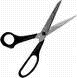  --------------------------------------------------------------------------------------------------------------------------------------------------------                                         RECIBO DE INTERPOSIÇÃO DE RECURSO          N.º do Recurso: ___________                                                                                                                                                                                                                      (Preenchido pela SME)(Processo Seletivo SME - Edital 02/2022)Nome do candidato: _______________________________________Nº de inscrição do candidato: __________Cargo:_____________________________________________  .Cataguases, ____ de ____________de 2022Assinatura do responsável pelo recebimento:________________________________________________ ATENÇÃO: ESTE DOCUMENTO NÃO PODERÁ CONTER RASURA.